　　　  　　　　両手でぐるぐる　１　　　　　　　　　　　枠の中にぐるぐるを１つずつ描きます。★からスタートして描いてみましょう。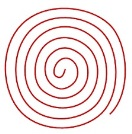 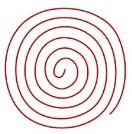 